TRIJE RECEPTI ZA DOMAČ LEDENI ČAJPriprava domačega ledenega čaja ni zahtevna, pijača pa ravno prav sladka in osvežujoča ter seveda veliko bolj zdrava od kupljenih ledenih čajev, v katerem je ena izmed glavnih sestavin prečiščen bel kuhinjski sladkor.Ne verjameš, da so domači napitki enako dobri? Pripravi jih inv vročih dneh postrezi svojim domačim. Prepričana sem, da bodo navdušeni!RECEPT ŠT. 1METIN ČAJ Z BRESKVAMI Sestavine prvega ledenega čaja so ohlajen metin čaj, rezine dobro zrele breskve, med ter rezine, po možnosti, ekološke, limone. Pred serviranjem naj v ledeni čaj skoči še nekaj ledenih kock ter kakšen listek sveže mete.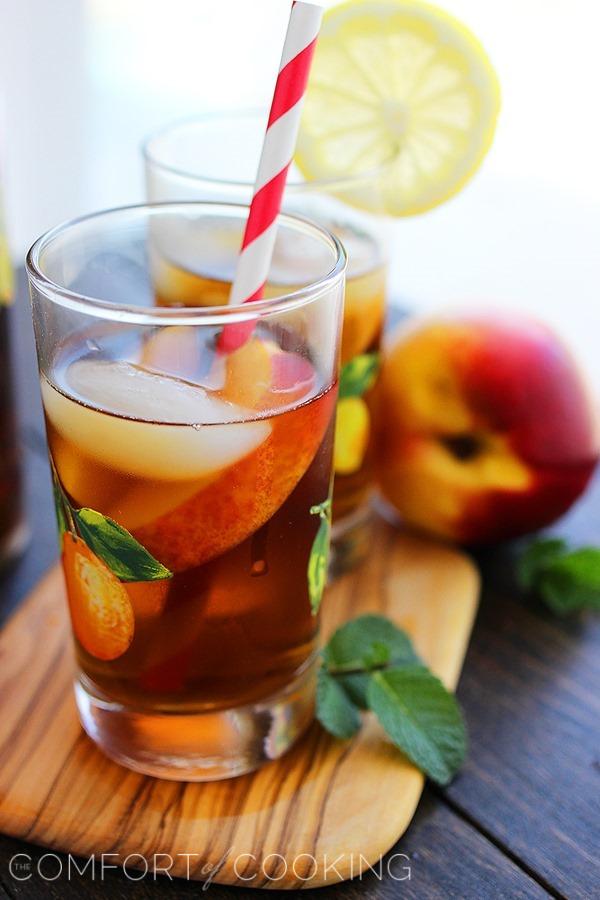 Potrebuješ:4 dcl vode1 – 2 vrečki metinega čaja1 zrelo breskevdve žlici medunekaj rezin limoneledene kockesvežo metoPostopek:V steklen vrč daš vrečke čaja. Vodo zavreš, rahlo ohladiš in z vodo preliješ čajne vrečke. Pustiš nekaj minut, nato odtraniš vrečke. Dodaš med in dobro premešaš. Ohladiš. V vrč daš rezine limone in krhlje oprane ter izkoščičene breskve. Nežno premešaš. Za pol ure postaviš v hladilnik, da se okusi prepojijo.Čaj preliješ v kozarce. Dodaš nekaj sadnih rezin ter kock ledu. Okrasiš s svežimi lističi mete. RECEPT ŠT. 2HIBISKUSOV ČAJ Z JAGODAMI ALI MALINAMISestavine drugega recepta so dokaj podobne, okus pa vseeno drugačen. Napitek je pripravljen iz ohlajenega hibiskusovega čaja in ščepca rjavega sladkorja. Limone tokrat zamenjajo rezine limete, namesto breskev pa v čaj skoči nekaj svežih sladkih jagod ali pa malin. Vse skupaj je seveda prav tako postreženo s kockami ledu, za svežino pa zopet meta.Potrebuješ: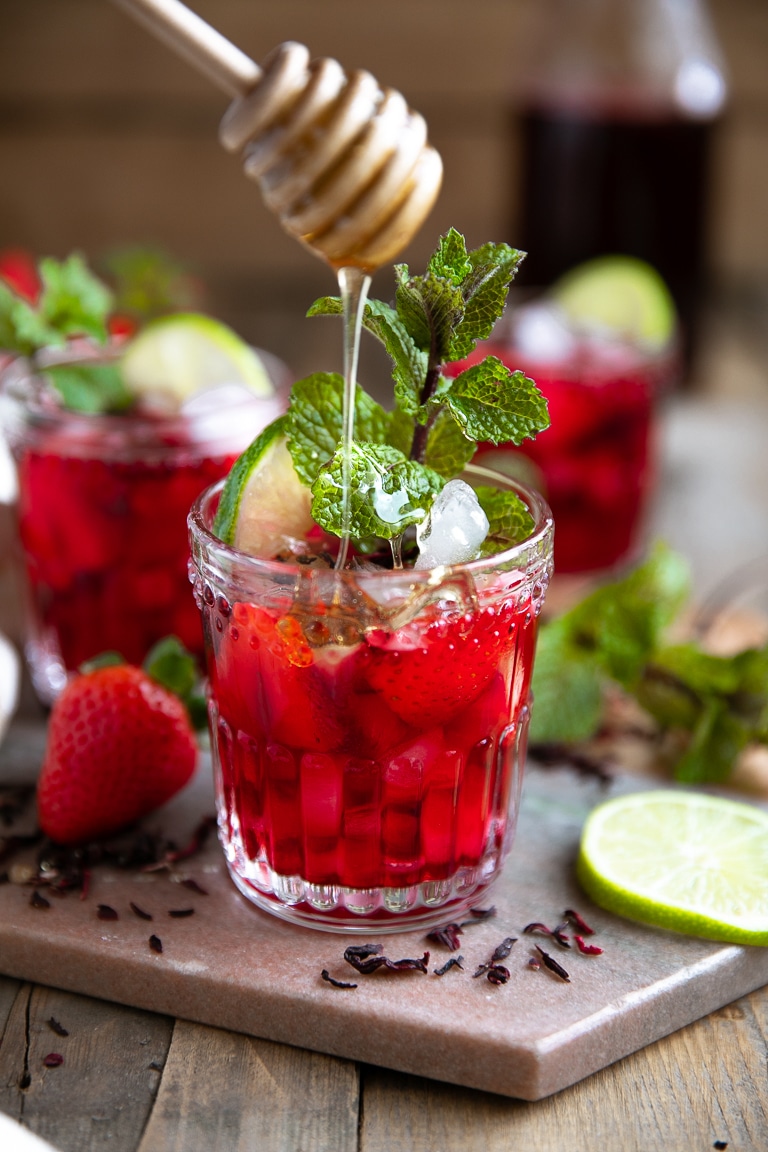 4 dcl vode1 – 2 vrečki hibiskusovega čajapest jagod, malin ali kombinacijo obojegažličko rjavega sladkorjanekaj rezin limeteledene kockesvežo metoPostopek:V steklen vrč daš vrečke čaja in sladkor. Vodo zavreš, rahlo ohladiš in z vodo preliješ čajne vrečke. Premešaš. Pustiš nekaj minut, nato odstraniš vrečke. Ohladiš. V vrč daš rezine limete ter sladke sadeže. Nežno premešaš. Za pol ure postaviš v hladilnik, da se okusi prepojijo.Čaj preliješ v kozarce. Dodaš sadje in ledene kocke. Okrasiš s svežimi lističi mete. RECEPT ŠT. 3INGVERJEV LEDENI ČAJ Z LIMONO, MEDOM IN MELISOV tretjem receptu se poigrajo naslednje sestavine: svež ingver, limona, melisa in med. Skupaj z lednimi kockami tvojijo malce bolj pikantno, a nadvse osvežilno poletno pijačo.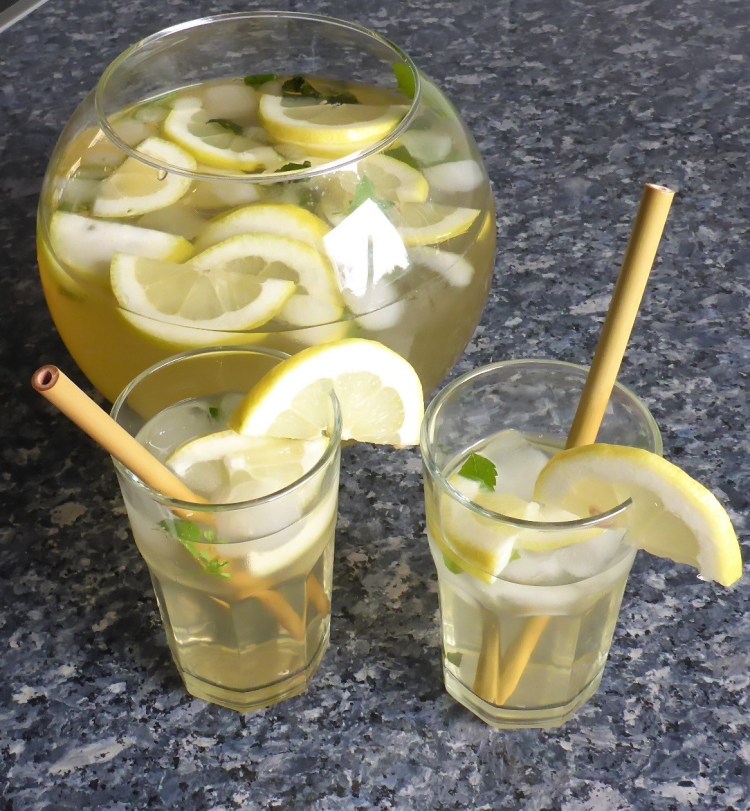 Potrebuješ:4 dcl vode2-3 debelejše rezine olupljenega svežega ingverjadve žlici medurezine dveh limonledene kockemelisoPostopek:V steklen vrč daš kose olupljenega ingverja. Vodo zavreš, rahlo ohladiš in z vodo preliješ ingver. Pustiš nekaj časa, ko se ti zdi dovolj pikantno, ingver z žlico odtraniš. Dodaš med in dobro premešaš. Ohladiš. V vrč daš rezine limone in šopek sveže melise ter vse skupaj nežno premešaš. Za pol ure postaviš v hladilnik, da se okusi prepojijo. Še nekaj ledenih kock in na zdravje!